IRB No. ........./......... 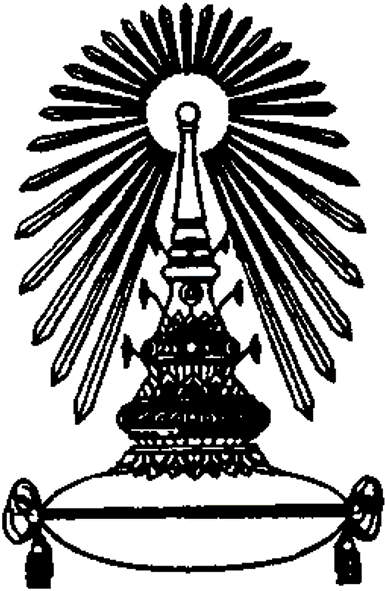 บันทึกข้อความส่วนงาน ส่วนงาน ................................ คณะแพทยศาสตร์ จุฬาลงกรณ์มหาวิทยาลัย โทร. ........................ ที่ ......... ........./.............	วันที่ …………………………เรื่อง ขอส่งเอกสารแก้ไขตามมติคณะกรรมการพิจารณาจริยธรรมการวิจัยเรียน ประธานคณะกรรมการพิจารณาจริยธรรมการวิจัย	ด้วยข้าพเจ้า …ชื่อ – สกุล… ซึ่งเป็นผู้วิจัยหลัก โครงการวิจัย IRB No. ........./......... เรื่อง ...ชื่อโครงการภาษาไทย (ชื่อโครงการภาษาอังกฤษ)... และคณะกรรมการฯ มีมติให้…ปรับปรุงแก้ไขเพื่อรับรอง / ปรับปรุงแก้ไขและนำเข้าพิจารณาใหม่…นั้น ข้าพเจ้าขอแก้ไข ดังนี้		โดยได้ส่งไฟล์โครงการวิจัยเข้าระบบออนไลน์พร้อมบันทึกนี้แล้ว	จึงเรียนมาเพื่อโปรดพิจารณาดำเนินการต่อไปด้วย จักเป็นพระคุณยิ่งผู้ประสานงาน: ………………………… โทร: ………………………… อีเมลล์: …………………………เอกสารข้อคิดเห็นจากกรรมการสรุปการแก้ไขหน้าที่Protocol1.2.3.4.Patient / Participant Information Sheet     1.2.3.4.Consent Form1.2.อื่นๆ 1.2.(…ชื่อ – สกุล…)ผู้วิจัยหลัก